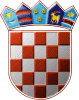         REPUBLIKA HRVATSKABJELOVARSKO-BILOGORSKA ŽUPANIJA	        OPĆINA ROVIŠĆE	          Općinsko vijećeKlasa: 400-06/14-01/11Urbroj: 2103/06-01-14-1Rovišće, 29. prosinca 2014.		Na temelju članka 16. i 39. stavak 1. Zakona o proračunu («Narodne novine», broj 87/08 i 136/12) i članka 77. Statuta Općine Rovišće («Županijski glasnik BBŽ», broj 2/13), Općinsko vijeće Općine Rovišće na 8. sjednici održanoj dana 29. prosinca 2014. godine    d o n o s i	ODLUKU O PRVIM IZMJENAMA I DOPUNAMA PRORAČUNA OPĆINE ROVIŠĆE	ZA 2014. GODINUI. OPĆI DIOČlanak 1.		U Proračun Općine Rovišće 2014. godinu Članak 1. mijenja se i glasi: „Proračun Općine Rovišće za 2014. godinu sadrži:	Plan proračuna 2014.	Povećanje / 	I. Rebalans 2014.A. RAČUNA PRIHODA I RASHODA	                                                                  smanjenje_____________________________________________________________________________________________Prihodi poslovanja	7.595.000,00 kn	-2.584.114,00 kn	5.010.886,00 knPrihodi od prodaje nefinancijske imovine	121.000,00 kn	-20.000,00 kn	101.000,00 kn	UKUPNO PRIHODA	        7.716.000,00 kn     -2.604.114,00 	kn      5.111.886,00 knRashodi poslovanja	3.981.000,00 kn	-555.024,00 kn	3.425.976,00 knRashodi za nabavu nefinancijske imovine	3.735.000,00 kn	-2.049.090,00 kn	1.685.910,00 kn	UKUPNO RASHODA	        7.716.000,00 kn     -2.604.114,00 	kn      5.111.886,00 kn_____________________________________________________________________________________________RAZLIKA VIŠAK/MANJAK                                                                   0,00 kn	0,00 kn	0,00 kn_____________________________________________________________________________________________B. RAČUNA FINANCIRANJAPrimici od financijske imovine i zaduživanja	0,00 kn	0,00 kn	0,00 knIzdaci za financijsku imovinu i otplate zajmova	0,00 kn	0,00 kn	0,00 knNETO FINANCIRANJE	0,00 kn	0,00 kn	0,00 kn_____________________________________________________________________________________________C. RASPOLOŽIVIH SREDSTAVA IZ PRETHODNIH GODINARASPOLOŽIVIH SREDSTAVA IZ PRETHODNIH GODINA	0,00 kn	566.407,45 kn	566.407,45 kn_____________________________________________________________________________________________VIŠAK/MANJAK + NETO FINANCIRANJE + 			       RASPOLOŽIVA SREDSTVA IZ PRETHODNIH GODINA		       0,00 kn	  566.407,45 kn	        566.407,45 kn_____________________________________________________________________________________________Članak 2.                       Članak 3. mijenja se i glasi:                         „Prihodi s naznakom izvora, a prema ekonomskoj klasifikaciji i izdaci prema organizacijskoj, programskoj, funkcijskoj i ekonomskoj klasifikaciji, te izvorima financiranja utvrđuju se u Bilanci prihoda i izdataka za 2014. godinu kako slijedi:Članak 4.		Ovaj Odluka stupa na snagu osam dana od objave u «Županijskom glasniku BBŽ».OPĆINSKO VIJEĆE OPĆINE ROVIŠĆE								              PREDSJEDNIK								          OPĆINSKOG VIJEĆA									   Zdravko Heged        Članak 3.                     Članak 4. mijenja se i glasi: "Izdaci Proračuna u iznosu od 5.111.886,00 kn raspoređuju se po nositeljima i korisnicima, te programima, aktivnostima i projektima, što je iskazano u Posebnom dijelu proračuna.“